SAĞLIK HİZMETLERİ ALANI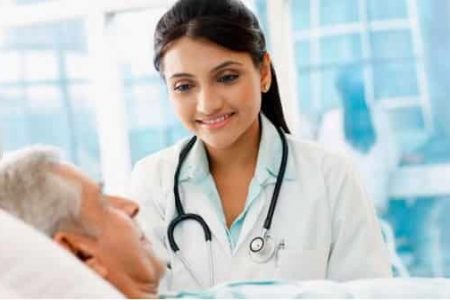 Hastanın beslenmesini sağlama, bilgisayar ofis programlarını kullanma, sağlık hizmetlerinde etkili iletişim kurma, insan vücudunun anatomi ve fizyolojisini tanıma, mesleki hak ve sorumluluklar doğrultusunda çalışma, hastanın tıbbi bakımını destekleme, hastanın kişisel bakımını yapma, hasta/yaralıya ilk yardım uygulama, aseptik tekniklere uygun çalışma, enfeksiyon hastalıklarına karşı önlem alma, doğum öncesi izlem ve doğuma yardımcı olma, kadın hastalıkları ve aile planlaması hizmetlerinde yardımcı olma, yenidoğan ve çocuk sağlığını koruma, özel bakım uygulamaları yapma, mesleki temel uygulamaları yürütme ile ilgili bilgi, becerileri kazandırmaya yönelik eğitim ve öğretim verilen alandır.  Sağlık Meslek Lisesinin Avantaj nelerdir?Sağlık meslek liseleri öğrenciler için olduğu kadar ebeveynler için de avantajlıdır. Öğrenciler için en büyük avantajı, kısa süre içerisinde kazanılan ve mesleki geçerliliği olan bir diploma ve uzman olarak sağlık sektöründe işe başlama yetisidir.Meslek lisesi mezunları diplomaları ile artık bir iş sahibidirler. Mezun olduklarında seçtikleri bölüme Hemşire yardımcılığı, Ebe yardımcılığı yada Sağlık Bakım Teknisyenliğinden birini yapabilecek seviyeye gelmişlerdir. Avantajlı olan yönü bu tarafıdır.(NOT: 2014 yılından itibaren sağlık meslek lisesine eğitim almak için başvuranlar hemşire unvanına sahip olamayacaklar.  Hemşire, ebe ve teknisyen gibi mesleklere katılmayı arzulayan kişilerin üniversite eğitimi almaları gerekecek.)Sağlık Hizmetleri Alanı Çerçeve Öğretim Programında;1. Ebe Yardımcılığı,2. Hemşire Yardımcılığı,3. Sağlık Bakım Teknisyenliği,dalları yer almaktadır.Bu doğrultuda Sağlık Hizmetleri ve alan altında yer alan meslekte ulusal ve uluslararası düzeyde standartlara uygun örgün öğretim programı hazırlanmıştır.Bu programda öğrenciye; Mesleki gelişimi sağlama, hastanın beslenmesini sağlama, bilgisayar ofis programların kullanma, sağlık hizmetlerinde etkili iletişim kurma, insan vücudunun anatomi ve fizyolojisini tanıma, mesleki hak ve sorumluluklar doğrultusunda çalışma, hastanın tıbbi bakımını destekleme, hastanın kişisel bakımını yapma, hasta/yaralıya ilk yardım uygulama ile ilgili bilgi, beceri ve yetkinliklerin kazandırılması hedeflenmektedir. Ebe yardımcılığı dalında; Sağlık meslek liselerinin ebe yardımcılığı programından mezun olup ebelerin nezaretinde yardımcı olarak çalışan, ayrıca hastaların günlük yaşam aktivitelerinin yerine getirilmesi, beslenme programının uygulanması, kişisel bakım ve temizliği ile sağlık hizmetlerine ulaşımında yardımcı olan ve refakat eden sağlık teknisyenidir. Ebe yardımcılığı dalında; aseptik tekniklere uygun çalışma, enfeksiyon hastalıklarına karşı önlem alma, sistem hastalıklarını tanıma, sağlık psikolojisi, doğum öncesi izlem ve doğuma yardımcı olma, kadın hastalıkları ve aile planlaması hizmetlerinde yardımcı olma, yenidoğan ve çocuk sağlığını koruma ile ilgili bilgi, beceri ve yetkinliklerin kazandırılması hedeflenmektedir. Hemşire yardımcılığı dalında; Sağlık meslek liselerinin hemşire yardımcılığı programından mezun olup hemşire nezaretinde yardımcı olarak çalışan, ayrıca hastaların günlük yaşam aktivitelerinin yerine getirilmesi, beslenme programının uygulanması, kişisel bakım ve temizliği ile sağlık hizmetlerine ulaşımında yardımcı olan ve refakat eden sağlık teknisyenidir. Hemşire yardımcılığı dalında; aseptik tekniklerine uygun çalışma, enfeksiyon hastalıklarına karşı önlem alma, sistem hastalıklarını tanıma, özel bakım uygulamaları, temel ilaç bilgisi, sağlık psikolojisi, kadın hastalıkları ve aile planlaması hizmetlerinde yardım etme, yenidoğan ve çocuk sağlığını koruma ile ilgili bilgi, beceri ve yetkinliklerin kazandırılması hedeflenmektedir. Sağlık bakım teknisyenliği dalında; Sağlık meslek liselerinin sağlık bakım teknisyenliği programından mezun olup en az tekniker düzeyindeki sağlık meslek mensuplarının nezaretinde yardımcı olarak çalışan, ayrıca hastaların günlük yaşam aktivitelerinin yerine getirilmesi, beslenme programının uygulanması, kişisel bakım ve temizliği ile sağlık hizmetlerine ulaşımında yardımcı olan ve refakat eden sağlık meslek mensubudur. Sağlık bakım teknisyenliği dalında; aseptik tekniklerine uygun çalışma, enfeksiyon hastalıklarına karşı önlem alma, sistem hastalıklarını tanıma, sağlık psikolojisi, yenidoğan ve çocuk sağlığını koruma, mesleki temel uygulamalar ile ilgili bilgi, beceri ve yetkinliklerin kazandırılması hedeflenmektedir. Eğitim ve Kariyer İmkânlarıMeslek liselerinin Sağlık Hizmetleri alanından mezun olanlar, “Yükseköğretime Geçiş Sınavı’nda başarılı ise lisans programlarına ya da meslek yüksekokullarının ilgili programlarına devam edebilirler veya bu alana en yakın programların uygulandığı meslek yüksekokuluna sınavsız geçiş yapabilirler.Kamu-özel ayrımı olmaksızın hastaların bulunduğu ve sağlık hizmeti veren, tüm işletmelerde, huzurevlerinde, fizik tedavi ve rehabilitasyon merkezlerinde, evde bakım hizmetleri veren işletmelerde, görüntüleme ve tıbbi laboratuvar merkezlerinde çalışabilirler.
Okulumuzda 9. Sınıf kontenjanı 68 öğrencidir.2021-2022 Eğitim-Öğretim yılı için sınıf mevcutları;9. Sınıf:6810. Sınıf:6811. Sınıf:6812. Sınıf:34 öğrenci şeklindedir.Okulumuza ulaşım öğrenci özel servisleri iledir.Öğle arası öğrencilerimiz okulda kalmakta ve öğle beslenme ihtiyaçlarını ŞMS İmam Hatip Lisesi’nin yemekhanesi veya kantininden veya evlerinden getirdikleri beslenme ile karşılamaktadır.YENİLENEN HAFTALIK DERS ÇİZELGESİ İLE İLGİLİ BİLGİLER AŞAĞIDADIR.2021-2022 Eğiitm-Öğretim Yılında da bu haftalık ders çizelgesi uygulanacaktır.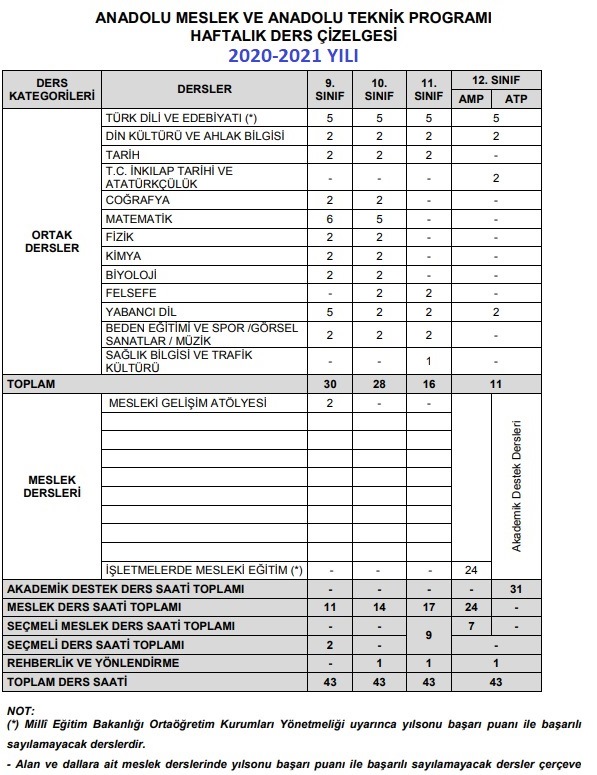 OKULUMUZU TERCİH EDECEK ADAY ÖĞRENCİLERİMİZİN DİKKATİNE!            Sevgili Öğrenciler, Okulumuz Şehit Mustafa Solak Mesleki ve Teknik Anadolu Lisesi Sağlık Hizmetleri Alanında eğitim veren Anadolu Meslek Programı uygulayan bir lisedir.	2016 Yılı Eylül Ayında Eğitim Öğretime başlamış olup 2019-2020 Eğitim-Öğretim Yılında ilk mezunlarını vermiştir.          Okulumuz hakkında ayrıntılı bilgi edinmek için web sitemizi (http://sehitmustafasolakmtal.meb.k12.tr/ ) inceleyiniz.Okulumuz tam gün  eğitim veren karma bir okuldur. Ortaöğretim başarı puanı sıralaması ve kontenjana göre sınavsız öğrenci alınmaktadır.Okulumuzda öğrencilerimiz SAĞLIK HİZMETLERİ ALANI’nda eğitim almaktadır.Aşağıda Sağlık Hizmetleri Alanı hakkında ve 2020-2021 Eğitim-Öğretim yılından itibaren uygulanmakta olan haftalık ders çizelgeleri ile ilgili bilgiler mevcuttur.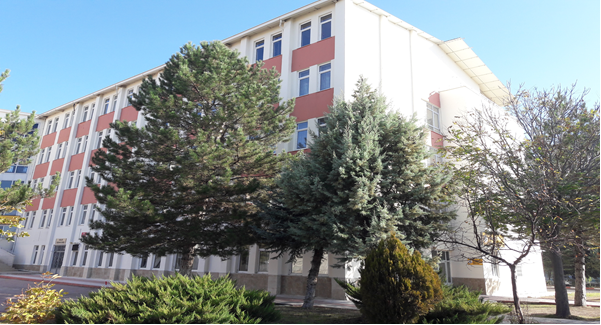 